Тема: «Знакомимся с творчеством К. Чуковского»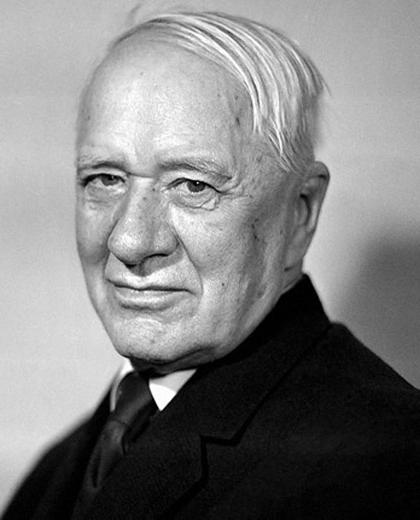 Познакомить ребенка с портретом автора. Кратко проговорить биографию.Прочитать произведения:МойдодырТараканищеФедорино гореАйболитПутаницаСделать звукобуквенный анализ слова АЙБОЛИТ (поделить на части, определить сколько в слове гласных звуков, сколько согласных звуков, выложить схему слова)Игра «Подскажи словечко»:И рыщут по дорогеСлоны и носорогиИ говорят сердито:«Что ж нету ………….» ?Вдруг из маминой из спальни,Кривоногий и хромой,Выбегает умывальникИ качает …………….?Загляни-ка ты в кадушку – И увидишь там ………………. ?Ехали медведиНа …………………… ?Прибегали два курчонка,Поливали ………………… ?Выучить отрывок произведения. Проверка заученных отрывков 18.04.2020 (пн) Выполнить штриховку Мойдодыра. 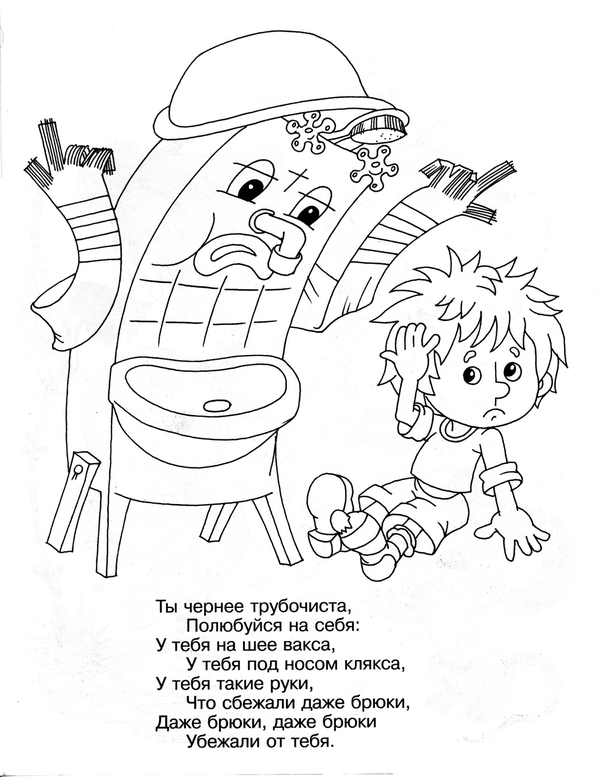 Звуки и буквы Г-ГьВЫПОЛНИТЬ: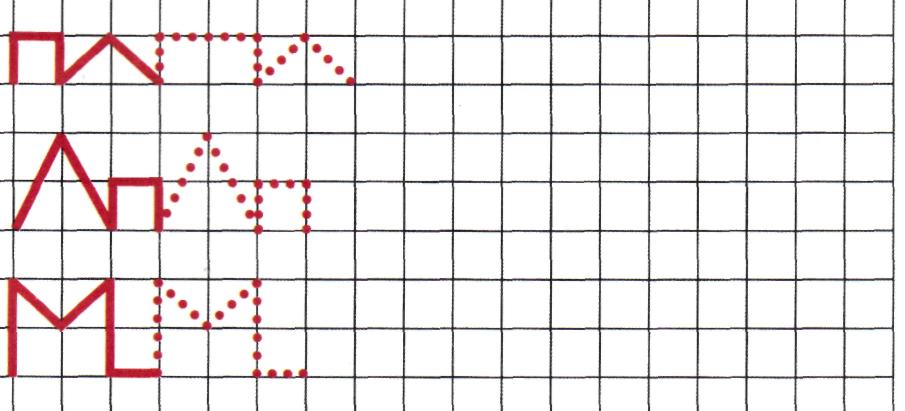 Вспомнить характеристику звука.Проговорить анализ артикуляции.Игра «Внимательные ушки»: выделение звука Г из ряда других звуков, слогов, слов.Проговорить чистоговорки на звук:Га-га-га-у меня болит нога,Гу-гу-гу-шагать ногами не могу,Ги-ги-ги-не гуляй из-за ноги,Гу-гу-гу-вот гулять то я могу.Разобрать слова:СЛОГИ – ГА, ГИСЛОВА – ГУСЬ,  ГАРМОШКАПридумать 2 слова, в названии которых будет звук Г.2 слова, в названии которых будет звук Гь. Разобрать слова. Придумать с ними предложения.………………………………………………………………………………………………………………………………………………………………………………………………………………………………………………………………………………………………………………………………………………………………………………………………………………………………………………………………………………………………………………………………………...Выучить:Гусь купил себе гармошку,Но дырявую немножко.Хорошо гармошка пела,По – гусиному шипела.       (Г. Виеру)Выложить букву Г из палочек, спичек, карандашей, шнурка, слепить из пластилина. Прописать букву Г.Выполнить штриховку буквы. Раскрасить букву Г на фоне гриба НА ПЕРВОМ ПЛАНЕ. Раскрасить гриб.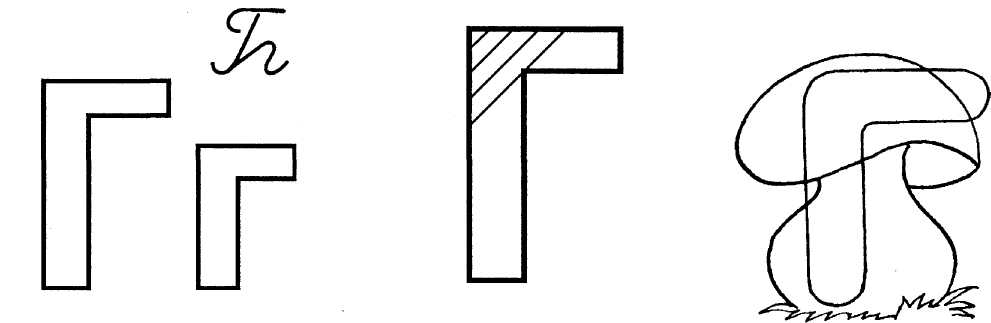 